附件：2023年装修与高空作业机械分会行业年会回执表也可扫描下方二维码线上报名：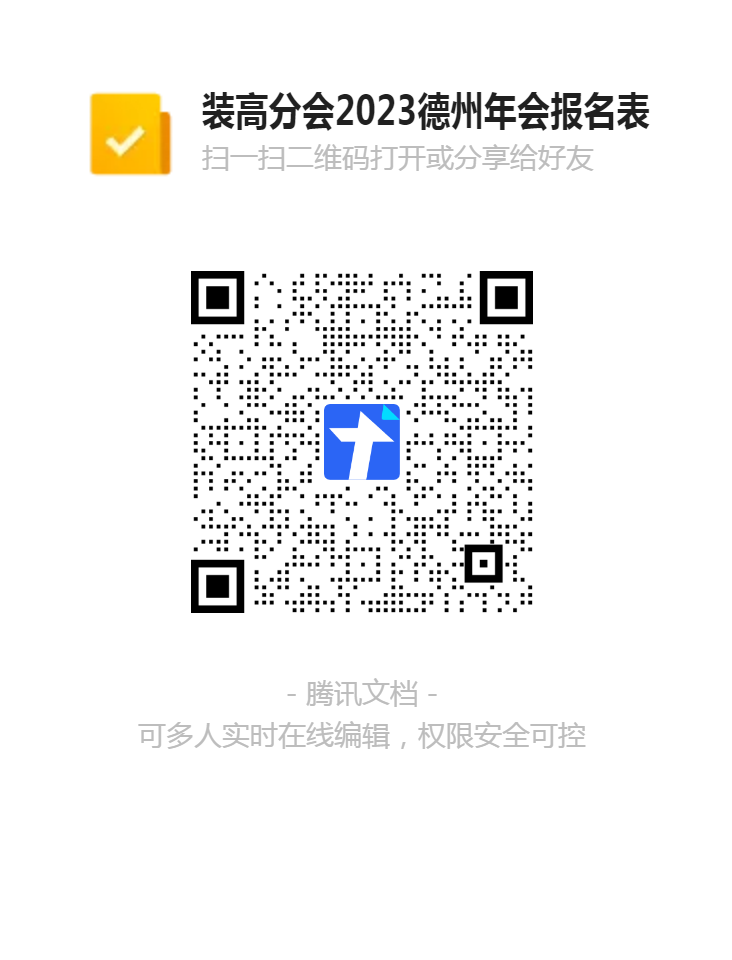 会议回执联系人：杨晓雨13020562210蒋  燕 13582775411  单位名称参会人姓名性别职务/职称职务/职称手机邮箱4月4日是否参观预订房间如不填写，默认不需要预订单间（   ）间  标准间（   ）间  合住拼间□   自行安排□入住日期：                   退房日期：如不填写，默认不需要预订单间（   ）间  标准间（   ）间  合住拼间□   自行安排□入住日期：                   退房日期：如不填写，默认不需要预订单间（   ）间  标准间（   ）间  合住拼间□   自行安排□入住日期：                   退房日期：如不填写，默认不需要预订单间（   ）间  标准间（   ）间  合住拼间□   自行安排□入住日期：                   退房日期：如不填写，默认不需要预订单间（   ）间  标准间（   ）间  合住拼间□   自行安排□入住日期：                   退房日期：如不填写，默认不需要预订单间（   ）间  标准间（   ）间  合住拼间□   自行安排□入住日期：                   退房日期：开票类型增值税普通发票□ （仅需名称、税号）   增值税专用发票□增值税普通发票□ （仅需名称、税号）   增值税专用发票□增值税普通发票□ （仅需名称、税号）   增值税专用发票□增值税普通发票□ （仅需名称、税号）   增值税专用发票□增值税普通发票□ （仅需名称、税号）   增值税专用发票□增值税普通发票□ （仅需名称、税号）   增值税专用发票□增值税发票开票信息单位名称单位名称增值税发票开票信息纳税人识别号纳税人识别号增值税发票开票信息开户行开户行增值税发票开票信息账号账号增值税发票开票信息地址地址增值税发票开票信息电话电话发票邮寄地址：收件人：            电话：发票邮寄地址：收件人：            电话：发票邮寄地址：收件人：            电话：发票邮寄地址：收件人：            电话：发票邮寄地址：收件人：            电话：发票邮寄地址：收件人：            电话：发票邮寄地址：收件人：            电话：请各参会代表务必认真填写回执单，并于3月20日前发送邮件至1582460186@qq.com或分会秘书处，以便会务组提前安排住宿，不回执将不能保证住宿。为便于回执和开票，请同时附上回执word版本。请各参会代表务必认真填写回执单，并于3月20日前发送邮件至1582460186@qq.com或分会秘书处，以便会务组提前安排住宿，不回执将不能保证住宿。为便于回执和开票，请同时附上回执word版本。请各参会代表务必认真填写回执单，并于3月20日前发送邮件至1582460186@qq.com或分会秘书处，以便会务组提前安排住宿，不回执将不能保证住宿。为便于回执和开票，请同时附上回执word版本。请各参会代表务必认真填写回执单，并于3月20日前发送邮件至1582460186@qq.com或分会秘书处，以便会务组提前安排住宿，不回执将不能保证住宿。为便于回执和开票，请同时附上回执word版本。请各参会代表务必认真填写回执单，并于3月20日前发送邮件至1582460186@qq.com或分会秘书处，以便会务组提前安排住宿，不回执将不能保证住宿。为便于回执和开票，请同时附上回执word版本。请各参会代表务必认真填写回执单，并于3月20日前发送邮件至1582460186@qq.com或分会秘书处，以便会务组提前安排住宿，不回执将不能保证住宿。为便于回执和开票，请同时附上回执word版本。请各参会代表务必认真填写回执单，并于3月20日前发送邮件至1582460186@qq.com或分会秘书处，以便会务组提前安排住宿，不回执将不能保证住宿。为便于回执和开票，请同时附上回执word版本。